 LO: Identify nouns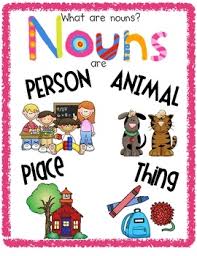   LO: Identify nounsUse the nouns from your word map in sentences.Self assessment 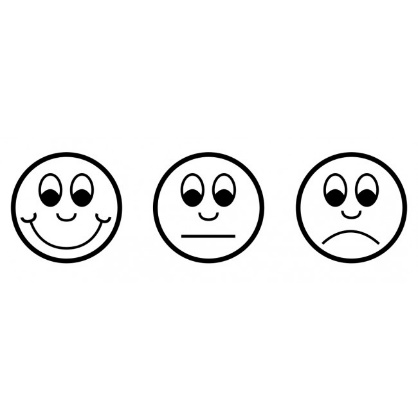 Self assessment 